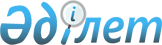 О признании утратившими силу некоторых приказов Министерства сельского хозяйства Республики КазахстанПриказ Министра сельского хозяйства Республики Казахстан от 13 мая 2021 года № 159. Зарегистрирован в Министерстве юстиции Республики Казахстан 19 мая 2021 года № 22772
      В соответствии с пунктом 2 статьи 27 Закона Республики Казахстан "О правовых актах" ПРИКАЗЫВАЮ:
      1. Признать утратившими силу некоторые приказы Министерства сельского хозяйства Республики Казахстан по перечню согласно приложению к настоящему приказу.
      2. Департаменту производства и переработки растениеводческой продукции Министерства сельского хозяйства Республики Казахстан в установленном законодательством порядке обеспечить:
      1) государственную регистрацию настоящего приказа в Министерстве юстиции Республики Казахстан;
      2) размещение настоящего приказа на официальном интернет-ресурсе Министерства сельского хозяйства Республики Казахстан после его официального опубликования.
      3. Контроль за исполнением настоящего приказа возложить на курирующего вице-министра сельского хозяйства Республики Казахстан.
      4. Настоящий приказ вводится в действие по истечении десяти календарных дней после дня его первого официального опубликования.
      "СОГЛАСОВАН"
Министерство индустрии
и инфраструктурного развития
Республики Казахстан
      "СОГЛАСОВАН"
Министерство национальной экономики
Республики Казахстан
      "СОГЛАСОВАН"
Министерство цифрового развития,
инноваций и аэрокосмической промышленности 
Республики Казахстан Перечень утративших силу некоторых приказов Министерства сельского хозяйства Республики Казахстан
      1. Приказ Министра сельского хозяйства Республики Казахстан от 6 мая 2015 года № 4-2/416 "Об утверждении стандартов государственных услуг в области семеноводства" (зарегистрирован в Реестре государственной регистрации нормативных правовых актов № 11777).
      2. Приказ исполняющего обязанности Министра сельского хозяйства Республики Казахстан от 8 мая 2015 года № 4-1/428 "Об утверждении стандарта государственной услуги "Субсидирование стоимости затрат на возделывание сельскохозяйственных культур в защищенном грунте" (зарегистрирован в Реестре государственной регистрации нормативных правовых актов № 11432).
      3. Приказ исполняющего обязанности Министра сельского хозяйства Республики Казахстан от 27 мая 2015 года № 3-2/482 "Об утверждении Регламента государственной услуги "Признание племенного свидетельства или эквивалентного ему документа, выданного на импортированную племенную продукцию (материал), компетентными органами стран-экспортеров, за исключением племенного свидетельства или эквивалентного ему документа, выданного компетентными органами стран-экспортеров на импортированную племенную продукцию (материал) крупного рогатого скота" (зарегистрирован в Реестре государственной регистрации нормативных правовых актов № 11469).
      4. Приказ Министра сельского хозяйства Республики Казахстан от 20 июля 2015 года № 4-2/665 "Об утверждении Регламента государственной услуги "Государственное испытание сельскохозяйственных растений на хозяйственную полезность" (зарегистрирован в Реестре государственной регистрации нормативных правовых актов № 11945).
      5. Приказ Министра сельского хозяйства Республики Казахстан от 7 декабря 2015 года № 4-6/1067 "О внесении изменений в некоторые приказы Министра сельского хозяйства Республики Казахстан" (зарегистрирован в Реестре государственной регистрации нормативных правовых актов № 12896).
      6. Пункт 9 перечня приказов Министра сельского хозяйства Республики Казахстан, в которые вносятся изменения, утвержденного приказом Министра сельского хозяйства Республики Казахстан от 19 января 2016 года № 15 (зарегистрирован в Реестре государственной регистрации нормативных правовых актов № 13337).
      7. Подпункт 1) пункта 1 приказа Заместителя Премьер-Министра Республики Казахстан – Министра сельского хозяйства Республики Казахстан от 17 апреля 2017 года № 170 "О внесении изменений и дополнений в некоторые приказы Министра сельского хозяйства Республики Казахстан" (зарегистрирован в Реестре государственной регистрации нормативных правовых актов № 15303).
      8. Приказ Заместителя Премьер-Министра Республики Казахстан – Министра сельского хозяйства Республики Казахстан от 12 июля 2017 года № 292 "О внесении изменений и дополнения в некоторые приказы Министерства сельского хозяйства Республики Казахстан" (зарегистрирован в Реестре государственной регистрации нормативных правовых актов № 15586).
      9. Приказ Заместителя Премьер-Министра Республики Казахстан – Министра сельского хозяйства Республики Казахстан от 26 декабря 2018 года № 535 "О внесении изменений в некоторые приказы Министерства сельского хозяйства Республики Казахстан" (зарегистрирован в Реестре государственной регистрации нормативных правовых актов № 18064).
      10. Пункт 2 перечня некоторых приказов Министерства сельского хозяйства Республики Казахстан, в которые вносятся изменения, утвержденного приказом Министра сельского хозяйства Республики Казахстан от 5 августа 2019 года № 288 (зарегистрирован в Реестре государственной регистрации нормативных правовых актов № 19214).
      11. Приказ Министра сельского хозяйства Республики Казахстан от 10 сентября 2019 года № 333 "О внесении изменения в приказ Министра сельского хозяйства Республики Казахстан от 20 июля 2015 года № 4-2/665 "Об утверждении Регламента государственной услуги "Государственное испытание сельскохозяйственных растений на хозяйственную полезность" (зарегистрирован в Реестре государственной регистрации нормативных правовых актов № 19368).
					© 2012. РГП на ПХВ «Институт законодательства и правовой информации Республики Казахстан» Министерства юстиции Республики Казахстан
				
      Министр сельского хозяйства 
Республики Казахстан 

С. Омаров
Приложение к приказу
Министра сельского хозяйства
Республики Казахстан
от 13 мая 2021 года № 159